FORMULÁRIO DE INSCRIÇÃODATA: SETOR DO COLTEC QUE RECEBERÁ O BOLSISTA: NOME DO CANDIDATO: TELEFONE:E-MAIL:GRADUAÇÃO EM:PROGRAMA DE PÓS-GRADUAÇÃO EM ANDAMENTO:NÍVEL: Mestrado   Doutorado___________________________________Assinatura do CandidatoDe acordo:_________________________________         ________________________________            Assinatura do Orientador                           Assinatura do Coordenador de curso									(com carimbo)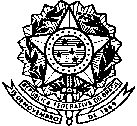 